«Окна Победы»С 6 по 8 мая 2020 года в филиале БУ «Нефтеюганский районный комплексный центр социального обслуживания населения» в п. Салым в дистанционном режиме была организована акция «Окна Победы», посвященная 75-летию Победы в Великой Отечественной войне. В ней приняли участие дети творческой студии «Город Мастеров». Они украсили окна квартир и домов рисунками в тематике Великой Победы, используя символы Победы.Не выходя из дома, дети выразили признательность ветеранам Великой Отечественной войны и выразили им благодарность.Наш долг - помнить об этом и передавать память об этом из поколения в поколение.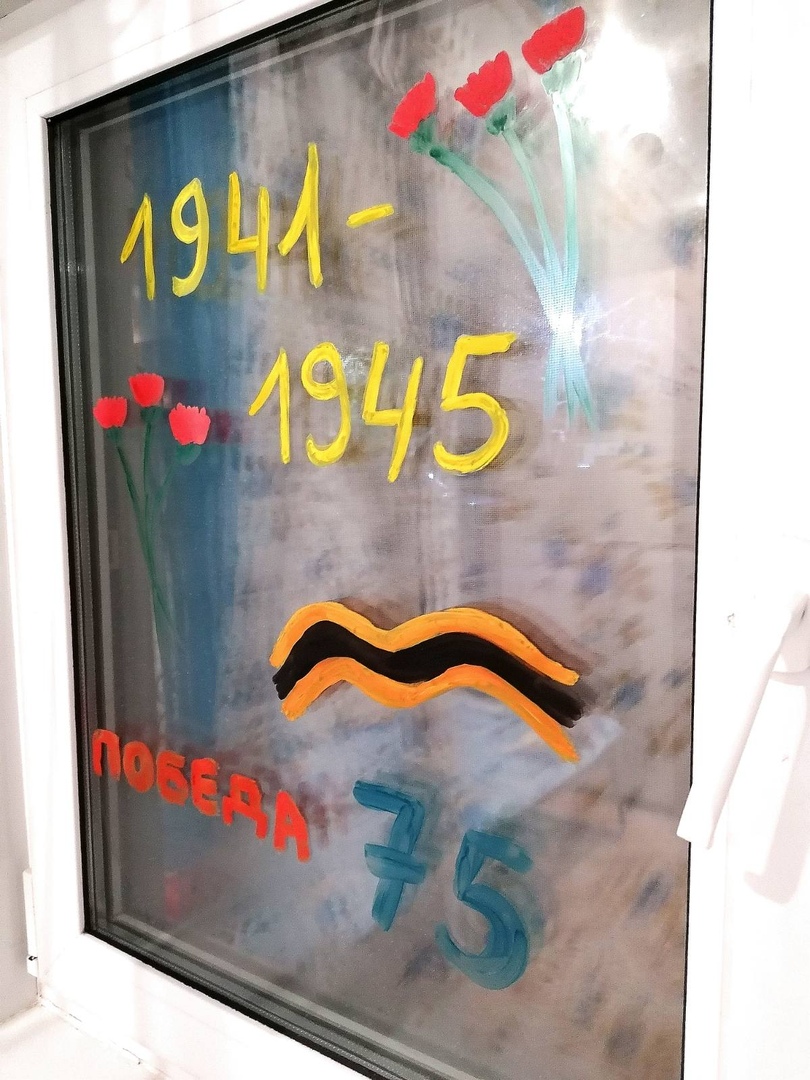 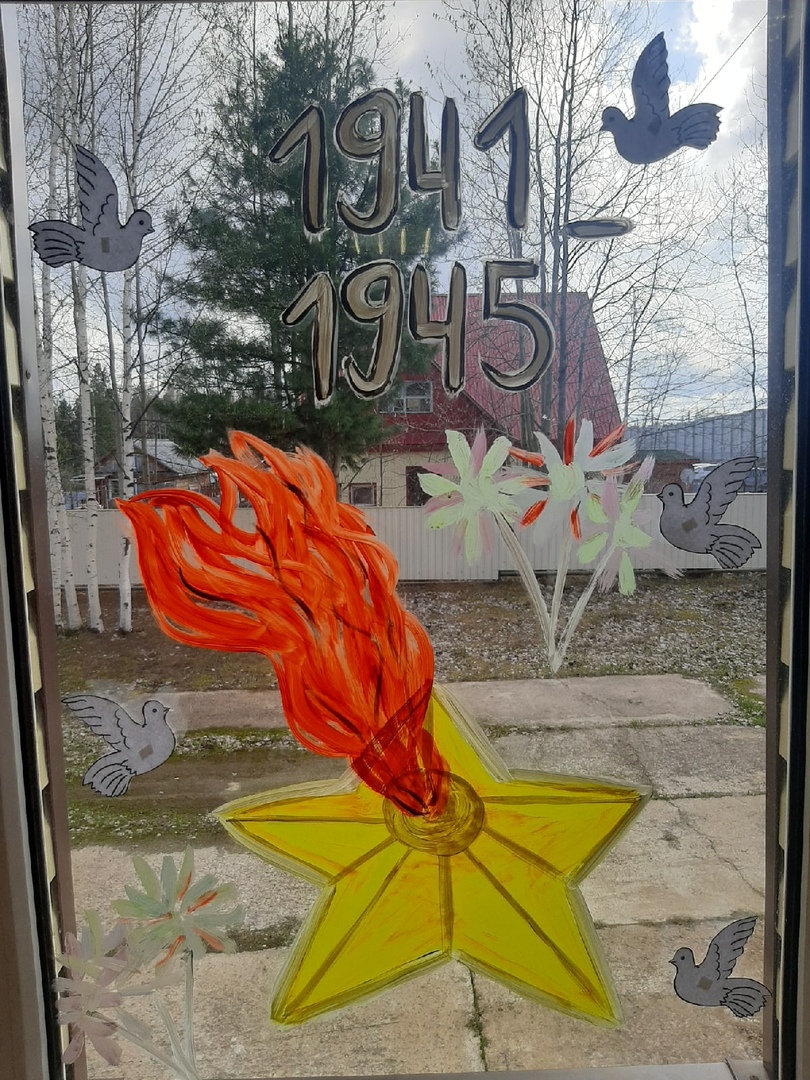 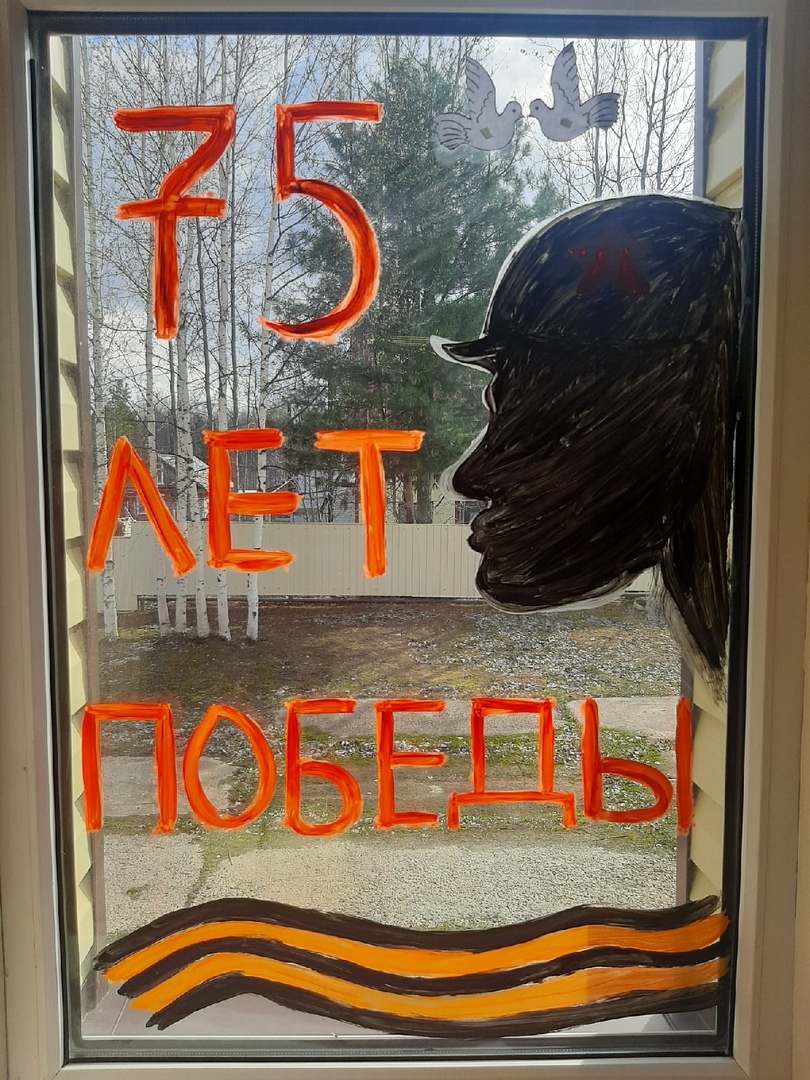 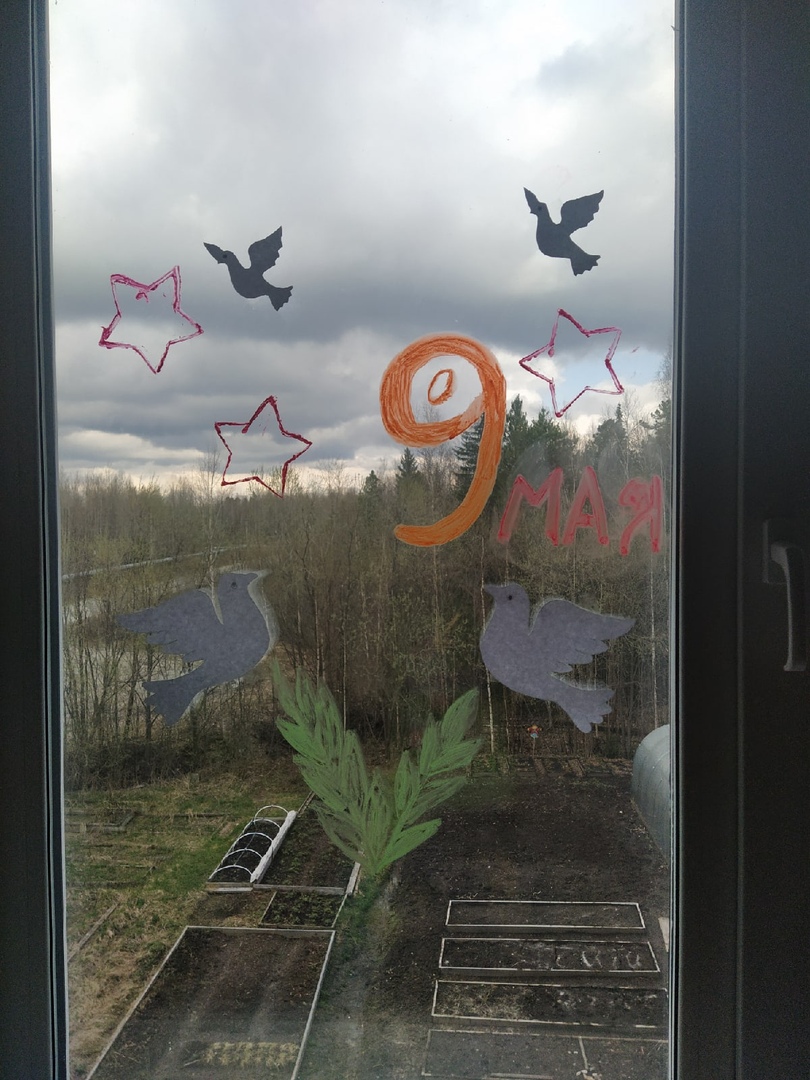 